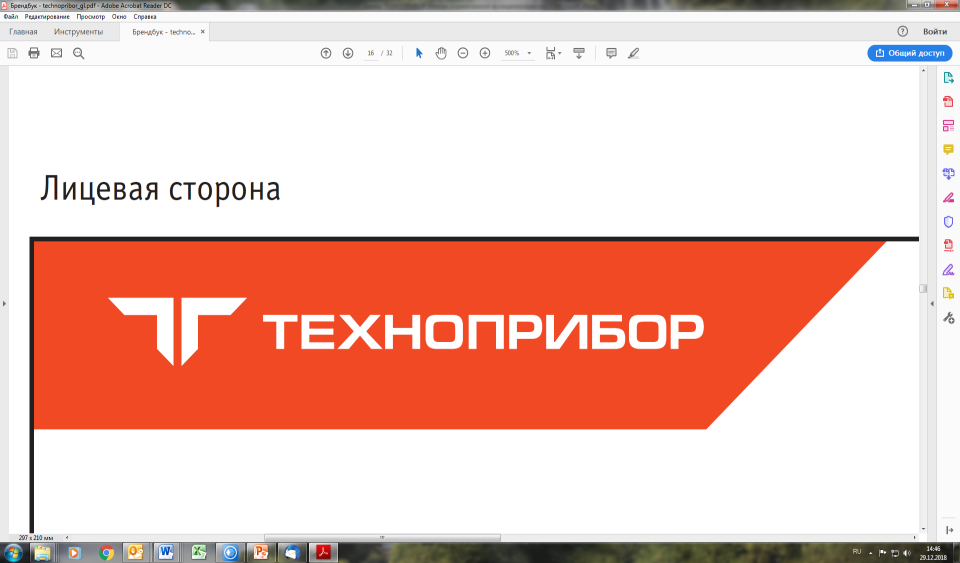 Опросный лист для заказа стационарного анализатора «ЛИДЕР».Лист заполнил (Ф.И.О., должность):_________________________________________________Организация:____________________________________________________________________Конечный Заказчик:______________________________________________________________Тип закупки (тендер, прямая закупка):_______________________________________________Ориентировочный срок поставки :__________________________________________________Тел: _________________________; e-mail:__________________________Заполненные опросные листы  просьба отправлять на адреса: sekretar@tehnopribor.ru. При возникновении вопросов по заполнению опросного листа просьба позвонить по телефону:  (495) 661-22-11*)**) Другие параметры измеряются анализаторами, работающими по гидравлической схеме со свободным сливом.Выберите тип трансмиттера (один вариант)Выберите тип трансмиттера (один вариант)Выберите тип трансмиттера (один вариант)Выберите тип трансмиттера (один вариант)Выберите тип трансмиттера (один вариант)Выберите тип трансмиттера (один вариант)Выберите тип трансмиттера (один вариант)Выберите тип трансмиттера (один вариант)Выберите тип трансмиттера (один вариант)Выберите тип трансмиттера (один вариант)Выберите тип трансмиттера (один вариант)Выберите тип трансмиттера (один вариант)ЛИДЕР-100 (1 измерительный канал)ЛИДЕР-100 (1 измерительный канал)ЛИДЕР-200 (2 измерительных канала)ЛИДЕР-200 (2 измерительных канала)ЛИДЕР-200 (2 измерительных канала)ЛИДЕР-200 (2 измерительных канала)ЛИДЕР-200 (2 измерительных канала)ЛИДЕР-200 (2 измерительных канала)ЛИДЕР-300 (3 измерительных канала)ЛИДЕР-300 (3 измерительных канала)ЛИДЕР-300 (3 измерительных канала)ЛИДЕР-300 (3 измерительных канала)Выберите способ размещения трансмиттера (один вариант)Выберите способ размещения трансмиттера (один вариант)Выберите способ размещения трансмиттера (один вариант)Выберите способ размещения трансмиттера (один вариант)Выберите способ размещения трансмиттера (один вариант)Выберите способ размещения трансмиттера (один вариант)Выберите способ размещения трансмиттера (один вариант)Выберите способ размещения трансмиттера (один вариант)Выберите способ размещения трансмиттера (один вариант)Выберите способ размещения трансмиттера (один вариант)Выберите способ размещения трансмиттера (один вариант)Выберите способ размещения трансмиттера (один вариант)На одной панели с блокомНа одной панели с блокомОтдельно от блока(Настенный способ монтажа трансмиттера)Отдельно от блока(Настенный способ монтажа трансмиттера)Отдельно от блока(Настенный способ монтажа трансмиттера)Отдельно от блока(Настенный способ монтажа трансмиттера)Отдельно от блока(Настенный способ монтажа трансмиттера)Отдельно от блока(Настенный способ монтажа трансмиттера)Отдельно от блока(Комплект для крепленияв щит (в проем))Отдельно от блока(Комплект для крепленияв щит (в проем))Отдельно от блока(Комплект для крепленияв щит (в проем))Отдельно от блока(Комплект для крепленияв щит (в проем))Укажите длину кабеля (при отдельном размещении блока и трансмиттера), мУкажите длину кабеля (при отдельном размещении блока и трансмиттера), мУкажите длину кабеля (при отдельном размещении блока и трансмиттера), мУкажите длину кабеля (при отдельном размещении блока и трансмиттера), мМежду трансмиттером и блоком, подключенным к 1-му каналуМежду трансмиттером и блоком, подключенным к 1-му каналуМежду трансмиттером и блоком, подключенным к 1-му каналуМежду трансмиттером и блоком, подключенным к 1-му каналуМежду трансмиттером и блоком, подключенным к 1-му каналуМежду трансмиттером и блоком, подключенным к 1-му каналуМежду трансмиттером и блоком, подключенным к 1-му каналуУкажите длину кабеля (при отдельном размещении блока и трансмиттера), мУкажите длину кабеля (при отдельном размещении блока и трансмиттера), мУкажите длину кабеля (при отдельном размещении блока и трансмиттера), мУкажите длину кабеля (при отдельном размещении блока и трансмиттера), мМежду трансмиттером и блоком, подключенным к 2-му каналуМежду трансмиттером и блоком, подключенным к 2-му каналуМежду трансмиттером и блоком, подключенным к 2-му каналуМежду трансмиттером и блоком, подключенным к 2-му каналуМежду трансмиттером и блоком, подключенным к 2-му каналуМежду трансмиттером и блоком, подключенным к 2-му каналуМежду трансмиттером и блоком, подключенным к 2-му каналуУкажите длину кабеля (при отдельном размещении блока и трансмиттера), мУкажите длину кабеля (при отдельном размещении блока и трансмиттера), мУкажите длину кабеля (при отдельном размещении блока и трансмиттера), мУкажите длину кабеля (при отдельном размещении блока и трансмиттера), мМежду трансмиттером и блоком, подключенным к 3-му каналуМежду трансмиттером и блоком, подключенным к 3-му каналуМежду трансмиттером и блоком, подключенным к 3-му каналуМежду трансмиттером и блоком, подключенным к 3-му каналуМежду трансмиттером и блоком, подключенным к 3-му каналуМежду трансмиттером и блоком, подключенным к 3-му каналуМежду трансмиттером и блоком, подключенным к 3-му каналуВыберите питание (один вариант)Выберите питание (один вариант)Выберите питание (один вариант)Выберите питание (один вариант)Выберите питание (один вариант)Выберите питание (один вариант)Выберите питание (один вариант)Выберите питание (один вариант)Выберите питание (один вариант)Выберите питание (один вариант)Выберите питание (один вариант)Выберите питание (один вариант)220 VAC220 VAC220 VAC15-53 VAC15-53 VAC15-53 VAC15-53 VAC15-53 VAC15-53 VAC24 VDC24 VDC24 VDCВыберите пользовательские интерфейсы (один или несколько вариантов)Выберите пользовательские интерфейсы (один или несколько вариантов)Выберите пользовательские интерфейсы (один или несколько вариантов)Выберите пользовательские интерфейсы (один или несколько вариантов)Выберите пользовательские интерфейсы (один или несколько вариантов)Выберите пользовательские интерфейсы (один или несколько вариантов)Выберите пользовательские интерфейсы (один или несколько вариантов)Выберите пользовательские интерфейсы (один или несколько вариантов)Выберите пользовательские интерфейсы (один или несколько вариантов)Выберите пользовательские интерфейсы (один или несколько вариантов)Выберите пользовательские интерфейсы (один или несколько вариантов)Выберите пользовательские интерфейсы (один или несколько вариантов)Для ЛИДЕР-100/200Цифровой выход RS-485/ Modbus RTUЦифровой выход RS-485/ Modbus RTUЦифровой выход RS-485/ Modbus RTUЦифровой выход RS-485/ Modbus RTUЦифровой выход RS-485/ Modbus RTU Токовый выход 
0-5/0-20/4-20 мА Токовый выход 
0-5/0-20/4-20 мА Токовый выход 
0-5/0-20/4-20 мА Токовый выход 
0-5/0-20/4-20 мАТоковый выход с HART- протоколомТоковый выход с HART- протоколомДля ЛИДЕР-300Цифровой выход RS-485/ Modbus RTUЦифровой выход RS-485/ Modbus RTUЦифровой выход RS-485/ Modbus RTUЦифровой выход RS-485/ Modbus RTUТоковый выход 
0-5/0-20/4-20 мАТоковый выход 
0-5/0-20/4-20 мАРЕЛЕРЕЛЕРЕЛЕРЕЛЕЦифровой выход Ethernet/ Modbus RTUУкажите параметры пробыУкажите параметры пробыУкажите параметры пробыУкажите параметры пробыУкажите параметры пробыУкажите параметры пробыУкажите параметры пробыУкажите параметры пробыИзмерительный канал 1Измерительный канал 1Измерительный канал 1Измерительный канал 2Измерительный канал 2Измерительный канал 3Измерительный канал 3РабочийРабочийРезервныйРабочийРезервныйРабочийРезервныйНаименование пробыДавлениеТемператураKKS (при наличии)Укажите измеряемые параметры  *Укажите измеряемые параметры  *Укажите измеряемые параметры  *Укажите измеряемые параметры  *Укажите измеряемые параметры  *Укажите измеряемые параметры  *Укажите измеряемые параметры  *Укажите измеряемые параметры  *1-й канал1-й канал1-й канал2-й канал2-й канал3-й канал3-й каналВыберите по одному параметру для каждого измерительного канала!!κκκκκκκВыберите по одному параметру для каждого измерительного канала!!κHκHκHκHκHκHκHВыберите по одному параметру для каждого измерительного канала!!salsalsalsalsalsalsalВыберите по одному параметру для каждого измерительного канала!!pHpHpHpHpHpHpHВыберите по одному параметру для каждого измерительного канала!!ОВПОВПОВПОВПОВПОВПОВПВыберите по одному параметру для каждого измерительного канала!!NaNaNaNaNaNaNaВыберите по одному параметру для каждого измерительного канала!!О2О2О2О2О2О2О2Выберите по одному параметру для каждого измерительного канала!!Н2Н2Н2Н2Н2Н2Н2Выберите по одному параметру для каждого измерительного канала!!СССССССВыберите по одному параметру для каждого измерительного канала!!АПК (κ, κH, pH,NH3) АПК (κ, κH, pH,NH3) АПК (κ, κH, pH,NH3) АПК (κ, κH, pH,NH3) АПК (κ, κH, pH,NH3) АПК (κ, κH, pH,NH3) АПК (κ, κH, pH,NH3) Выберите по одному параметру для каждого измерительного канала!!ТОСТОСТОСТОСТОСТОСТОСВыберите реализациюВыберите реализациюВыберите реализациюВыберите реализациюВыберите реализациюВыберите реализациюВыберите реализациюВыберите реализациюПроточная ячейка со свободным сливомдададада да да да Магистральный или погружной гидроблок (нужное указать)Укажите необходимые параметрыУкажите необходимые параметрыУкажите необходимые параметрыУкажите необходимые параметрыУкажите необходимые параметрыУкажите необходимые параметрыУкажите необходимые параметрыУкажите необходимые параметрыДиапазон измеренийВещество (для C)Размеры и материал трубопровода (при монтаже в трубопровод для pH, ОВП, κ и C) **Укажите длину погружной части датчика (только для pH, ОВП, κ и C)Дополнительная информация:Дополнительная информация:Дополнительная информация:Дополнительная информация:Дополнительная информация:Дополнительная информация:Дополнительная информация:Дополнительная информация:Включить в предложение:Включить в предложение:Стенды для размещения оборудованияСтенды для размещения оборудованияСтенды для размещения оборудованияСтенды для размещения оборудованияСтенды для размещения оборудованияСтенды для размещения оборудованияВключить в предложение:Включить в предложение:Устройства подготовки  пробыУстройства подготовки  пробыУстройства подготовки  пробыУстройства подготовки  пробыУстройства подготовки  пробыУстройства подготовки  пробыВключить в предложение:Включить в предложение:Выносной модуль калибровки и поверки кислородо- и водородомеров МПК-02 в комплекте с компрессором 
на гальванических элементахВыносной модуль калибровки и поверки кислородо- и водородомеров МПК-02 в комплекте с компрессором 
на гальванических элементахВыносной модуль калибровки и поверки кислородо- и водородомеров МПК-02 в комплекте с компрессором 
на гальванических элементахВыносной модуль калибровки и поверки кислородо- и водородомеров МПК-02 в комплекте с компрессором 
на гальванических элементахВыносной модуль калибровки и поверки кислородо- и водородомеров МПК-02 в комплекте с компрессором 
на гальванических элементахВыносной модуль калибровки и поверки кислородо- и водородомеров МПК-02 в комплекте с компрессором 
на гальванических элементахκ = удельная электропроводность (УЭП)κH = УЭП после Н-фильтраsal = солесодержание в пересчете на NaClpH = водородный показательОВП = окислительно-восстановительный потенциалNa = концентрация ионов натрияО2 = концентрация растворенного кислородаН2 = концентрация растворенного водорода С = концентрация вещества в растворе АПК = анализатор примесейТОС = общий органический углерод